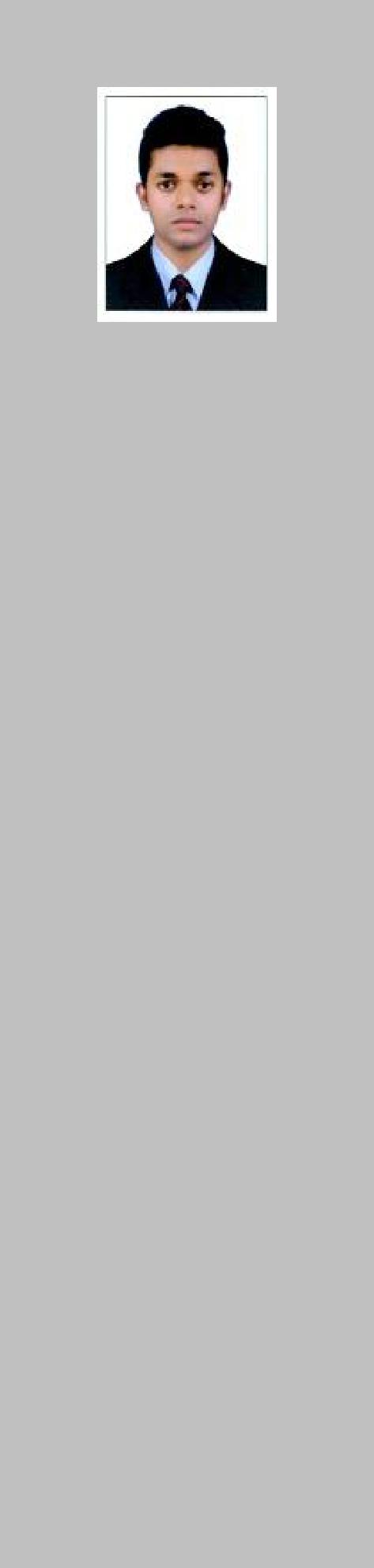 AjmalEmail:Ajmal-393152@2freemail.com Date Of Birth:13/12/1993Marital Status:SingleNationality:IndianDriving License:IndiaLanguages Known:EnglishMalayalamHindi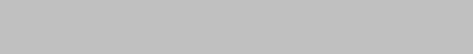 OBJECTIVE: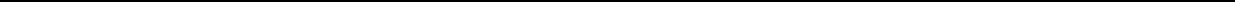 To obtain wide exposure, acquire knowledge and experience in the field of finance and management and reach the pinnacle of success by excelling in what I do thereby becoming an indispensable asset to the organization.EXPERIENCEKerala, India (Worked as Assistant ofCHARTERED ACCOUNTANT (8 months):Accounts, reconciliation statements & accuracy norms.Prepare revenue, expense, payroll entries, invoices, and other accounting documents.Maintain financial data bases, computer software systems (Tally, Excel, and Word) and manual filing systems.Handling Petty cash and making receipt and payment voucher.Handling Company’s bank transactions.Maintaining the fixed assets register, Calculating Depreciation & passing the necessary entries.Auditing the entries to be complied with the rules and the accounting system of each Company.Explain billing invoices and accounting policies to staff, vendors and clients.Handling clients, Vendors and service provider’s payments.Bank reconciliations,Umm Ul Quwain (Currently workingDubai-UAE 2016- present)Finalization of accounts and statements.Preparing P&L account and Balance sheetMaintaining all Books of Accounts in Tally ERPMaintaining Credit Control - Account ReceivableHandling petty cashCollection of Bill receivables and managing payableExpertise in preparing of weekly Bank, Cash positions and Cash Budget statementEDUCATIONAL QUALIFICATION:B.ComUnder University of Panjab University.Plus Two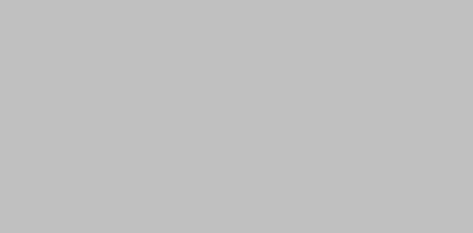 T M V Higher Secondary school, Akkikavu.SSLCM V M Residential H S, Valayamkulam.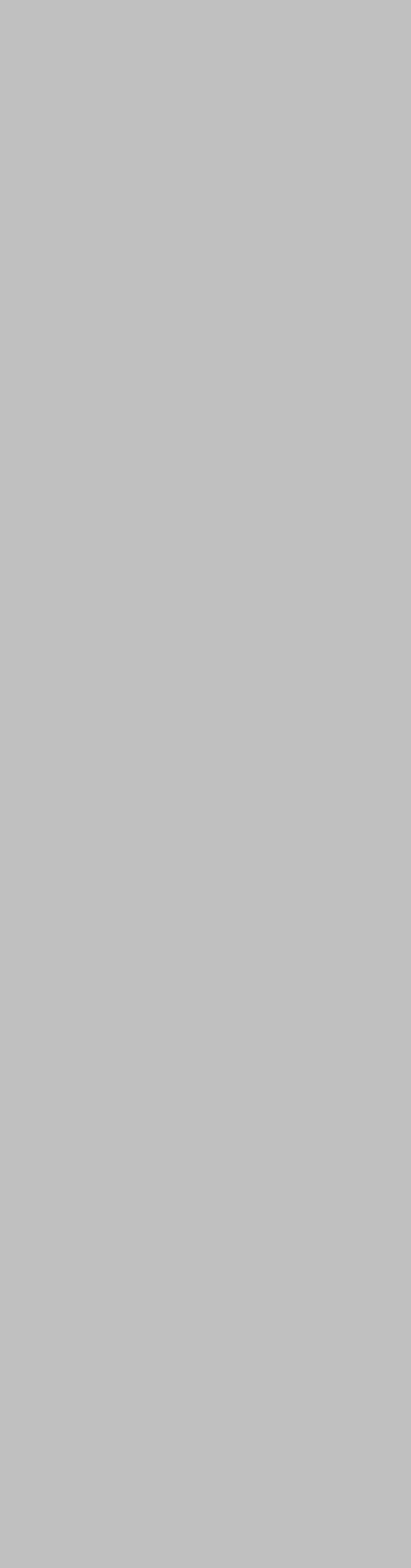 ADDITIONAL QUALIFICATION:MS OfficeTALLY ERPAdobe PhotoshopSummary Of Skills:Accounts departmentTime KeeperClerical SectionManagementREFERENCES: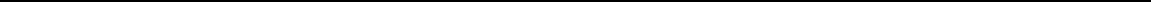 Can be provide on requestDECLARATION:The above mentioned information is correct to best of my knowledgeAjmal